IDENTIFICATION OF THE AGENCY OR BROKERNAME OF AGENCY OR BROKER real estate agency	  real estate broker acting on his own accountADDRESS OF ESTABLISHMENT, TELEPHONE NUMBER, EMAILREPRESENTED BYLicence number:carrying on activities within the following business corporation:NAME OF BUSINESS CORPORATION(hereinafter referred to as the “AGENCY” or the “BROKER”) collects, uses and discloses personal information in accordance with the provisions of applicable laws and the Privacy Policy, a copy of which is made available to the person concerned or which can be viewed online at:The AGENCY may collect your personal information through this form, verbally, or through other documents submitted or to be submitted as part of the real estate transaction. This personal information is necessary and will be used for the following purposes:Verification of your identity.Completion of the real estate transaction:If you are bound by a real estate brokerage contract:Putting the property identified in the brokerage contract up for sale or rent; orSearching for the property identified in the brokerage contract to purchase or rent it.If you are not bound by a real estate brokerage contract and the other party is represented by the agency or the broker:Under their obligation to treat all parties to the transaction fairly, the agency or the broker must collect, use and disclose certain personal information of the party or parties they do not represent that is necessary for carrying out the real estate transaction to sell, purchase or lease a property.Keeping of AGENCY or BROKER records.Where applicable, your personal information may be communicated outside Québec, disclosed and used by third parties, such as mandataries, co-contractors, sub-contractors and suppliers of the AGENCY or the BROKER, in accordance with the AGENCY’s privacy policy. As part of the oversight of real estate brokerage activities, your personal information may be disclosed to the Organisme d’autoréglementation du courtage immobilier du Québec or to the Fonds d’assurance responsabilité professionnelle du courtage immobilier du Québec.In some cases prescribed by law, your personal information may be used for purposes other than those described above or disclosed to third parties without your consent.Information listing services for agencies and brokersIf, in your brokerage contract with the AGENCY or the BROKER, you have authorized the AGENCY or the BROKER to provide information about the property and related personal information to use the information listing services for agencies and brokers, this information will be disclosed to the service provider(s) selected below (indicate your choice(s)): 	Service provided by Centris Inc.The listing service provided by Centris Inc. allows real estate data to be shared with agencies and brokers who have subscribed to the service and with the public. Among other things, the aim of this information sharing is to market the property, establish comparables and market values, and produce analyses, studies and statistics. Under certain conditions, third parties such as certain real estate professionals or public bodies may have access to the real estate data posted on this service. To learn more about the parameters under which Centris Inc. collects, uses and shares your personal information with third parties, please read the Privacy Policy, a copy of which is made available by the AGENCY or the BROKER or which can be viewed online at: https://www.centris.ca/en/centris-listing-service-privacy-policy.When you agree to disclose your personal information to Centris Inc., you agree to this privacy policy. 	Other: (Identify and describe the service) 	I AGREE to the AGENCY or the BROKER collecting and disclosing my personal information to the information listing service(s) for agencies and brokers identified above, in accordance with the parameters of the applicable privacy policy.Right of access, withdrawal and correctionSubject to certain reservations, the law authorizes you to access your personal information. You at may at any time withdraw your consent to the use and disclosure of your personal information. You may request corrections to your personal information held by the AGENCY or the BROKER if it is inaccurate, incomplete or equivocal.Consent 	I CONFIRM that I have read and understood the information regarding the collection, use and disclosure of my personal information. I consent to the collection, use and disclosure of my personal information by the AGENCY or the BROKER. I acknowledge that if I withdraw my consent to the use and disclosure of my personal information, the AGENCY or the BROKER will not be able to provide their services to carry out the real estate transaction.Name of the client 1 or self-represented person 1FIRST NAME AND LAST NAME		Date: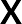 SIGNATURE 1DAY/MONTH/YEARName of the client 2 or self-represented person 2FIRST NAME AND LAST NAME		Date: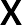 SIGNATURE 2DAY/MONTH/YEARName of the client 3 or self-represented person 3FIRST NAME AND LAST NAME		Date:SIGNATURE 3DAY/MONTH/YEARName of the client 4 or self-represented person 4FIRST NAME AND LAST NAME		Date:SIGNATURE 4DAY/MONTH/YEAR